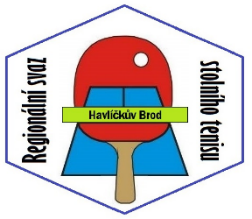          Regionální svaz stolního tenisu Havlíčkův Brod                   Ledečská 3595 , 58001 Havlíčkův BrodStanovení  metodiky  tvorby žebříčků za 2020-2021 a následně zařazování na soupisky Regionu Havlíčkův Brod 2020-2022.Muži:  za sezónu 2020-2021Seznam ELOST-STABIL  KRAJE VYSOČINA ze STISU , použít jako platný žebříček s následnými úpravami:a/ vyřadit hráče, kteří odehráli méně než 20 zápasů b/hráče seřadit do 250 -set členného žebříčku:1.-20. jednotlivě, 21.-30. , 31-60, 61-90, 91-120, 121-150, 151-180, 181-210, 211-250 nebo1-20 jednotlivě, 21-50,51-80,81-110,111-140,141-170,171-200,201-250Hráč, pokud neodehraje min. 20  zápasů dle ELOST nebude uveden nikdev žebříčku a bude moci být zařazen:a/ jen na jedinou soupisku oddílu a to jako nezařazený na konci soupisky. Dále platí možnost dodatečného přemístění dle čl.330,24,b SŘ, za změny  soupisek, požádá-li o to oddíl.b/ na max. tři soupisky oddílu bez možnosti  dalšího přemístění dle č. 330,24 SŘ, jen u ročníku 2004  a mladší.Nasazovací žebříček-muži: …..bude sestaven za první polovinu sezóny  2020-2021 / slouží pouze k nasazování na Regionálním přeboru jednotlivců-mužů /.V žebříčku budou  hráči, kteří odehrají min. 10 zápasů, žebříček bude mít 128 hráčů seřazených jednotlivě. /…. bude vytvořen k 1.1.2021Podmínkou je , že RPJ se bude konat po 1.1.2021 soutěží regionuŽeny: …..za sezónu 2020-2021 totéž co mužiSeznam  ELOST-STABIL  KRAJE VYSOČINA ze STISU , použít jako platný žebříček s následnými úpravami:Hráčka, pokud neodehraje min. 20  zápasů  dle ELOST nebude uvedena nikdev žebříčku a bude moci být zařazena:a/ jen na jedinou soupisku oddílu a to jako nezařazená na konci soupisky. Dále platí možnost dodatečného přemístění dle čl.330,24,b SŘ, za změny  soupisek, požádá-li o to oddíl.b/ na max. tři soupisky oddílu bez možnosti  dalšího  přemístění dle č. 330,24 SŘ, jen u ročníku 2004 a mladší.Nasazovací žebříček-ženy: bude sestaven za první polovinu sezóny  2020-2021 / slouží pouze k nasazování na Regionálním přeboru jednotlivců-žen /.V žebříčku budou jednotlivě  všechny hráčky, které které hrají v soutěžích regionu a  odehrají min. 10 zápasů  /…. bude vytvořen k 1.1.2021Podmínkou je , že RPJ se bude konat po skončení 1.1.2021  soutěží regionuŽEBŘÍČKY MLÁDEŽE:Platí žebříčky vydané KSST Vysočina